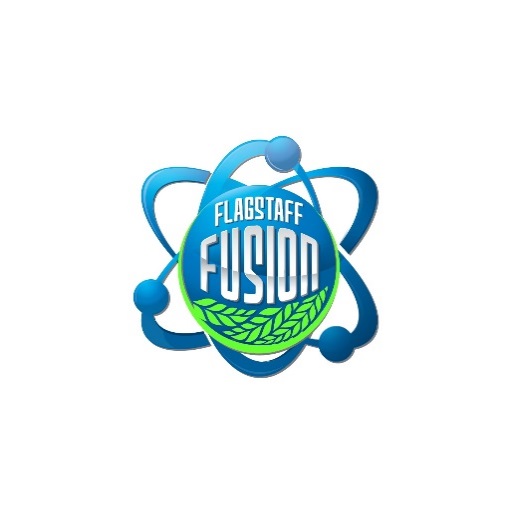 FLAGSTAFF FUSION LACROSSE ASSOCIATIONNAME:  					EMAIL:  	           TEAM OF REVIEW:  	PHONE NUMBER (C):  	Did the manager communicate openly with the coach(es) about schedule changes, issues, etc? 	Y   /	NDid the manager communicate openly with the parents about schedule changes, issues, etc?		Y   /	NDid the manager seek parent/coach/player opinion before making changes?Y    / 	NDid you take any issues you may have had to the manager?Y   /	NComments:Do you wish to be contacted for a follow up discussion?Yes	/	No